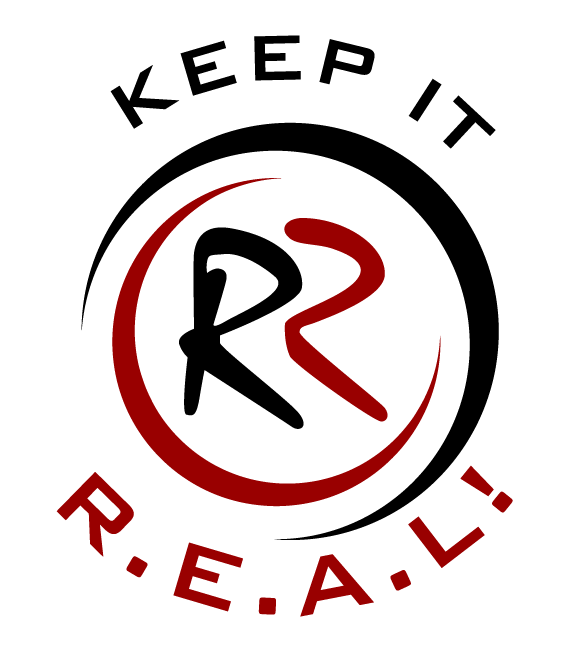 The Decision-Maker E-mail 
To Sell Disaster Recovery 
To Existing ClientsAuthor: Robin RobinsTechnology Marketing Toolkit, Inc.www.TechnologyMarketingToolkit.com 
This material is copyrighted by Technology Marketing Toolkit, Inc. ALL RIGHTS ARE RESERVED. No part of this document and the accompanying video or audio may be reproduced, shared or transmitted in ANY form, or by any means, electronically, verbally or mechanically, including photocopying and recording, or by any informational storage or retrieval system, without express written permission from the publisher. Only individuals who have purchased a license by enrolling in the product where this material was delivered may use these materials for their personal use (marketing their company) and/or training their employees. This license may not be transferred, sold or rented to another party.Published by:Technology Marketing Toolkit, Inc.751 Cool Springs Blvd., Suite 104Franklin, TN 37067USADisclaimer and Legal Notices:While all attempts have been made to verify the information provided in this book and accompanying audio program, neither the Author nor the Publisher assumes any responsibility for errors, inaccuracies or omissions. Before implementing these strategies, you must be aware of the various laws governing business transactions, marketing or other business practices in your particular geographic location as some of the suggestions made in this book and audio program may have inadvertently introduced practices deemed unlawful in certain states, municipalities and countries. This book is not intended for use as a source of legal or accounting advice. In all cases, you should consult the services of a professional, licensed attorney in all matters pertaining to the operation, delivery and marketing of your business and services.Campaign InstructionsUse common sense; if this campaign doesn’t make sense for a particular client, then don’t send it!
If you send this campaign out as a broadcast through an e-mail sending software, it’s important that it is formatted to look like a personal “one-to-one” communication. To that end, do NOT send this wrapped in an HTML banner and do NOT change the copy to sound more generic. Also, the greeting <<Name>> should be personalized with the person’s name.
I wrote these e-mails directing people to click on a link to get on your calendar. IF YOU DO NOT HAVE AN ONLINE CALENDAR SET UP, simply replace that with one of the following in the e-mail: 

“Please reply and let me know what day and time this week works for you.”

OR

“I have availability on <<Date>> between X and Y, or <<Date>> in the <<morning>>. Please let me know which works for you.”
If you don’t want to meet in person with a client, you CAN offer to do a virtual conference using GoToMeeting or Zoom. This is entirely up to you and what you feel would be most appropriate for you and your client. You might choose to meet in person with a few key clients and use the virtual meeting for others. 
If you don’t get a response, RESEND the SAME e-mail 2-3 days later, changing the subject line to “Second request…please respond,” and adding this opener:

“Hey <<Name,>> below is an important e-mail I sent last week; can you please read and respond? Thanks…”Subject Line: IMPORTANT: please respond one way or the otherHey <<First Name>>,I know you are SUPER-busy, but I need you to take 2 minutes to readthis e-mail because it has to do with your data backup and our abilityto quickly and fully recover your data in the event of natural disasteror ransomware attack.Let me explain.I recently conducted a deep review of your current backup systemand asked myself…“If you called to tell me your server was damaged beyond repair,OR that you had been hit with a ransomware attack and ALL ofyour files were locked, corrupted and/or erased, how fast couldI get you back up and running again?”Quite honestly, I didn’t like the answer, so I’d like to propose abrief meeting to look at this and go over the following:- Determine what data is critical to your organization so we can make  sure it IS being backed up.- Look at putting a more robust, ransomware-proof backup  system in place that guards against the more sophisticated  attacks we are seeing today.- Review what data you have, and where it is. We often find  critical data on laptops and other devices that is NOT being  backed up properly.- What processes (like payroll or client-facing services) are critical  and CANNOT be down for an extended period of time?- What is your tolerance for downtime in general? For example, how long  could you be without access to your server, files, e-mail, Internet  and other processes before it starts costing you real money?- What’s the plan for a true disaster? What will you do if you and your  team can’t get into your office because of a fire, flood or natural  disaster?The purpose of these questions (and others I have) is to use your answersto map out a disaster recovery plan that YOU feel good about AND to makesure you aren’t faced with any unpleasant surprises should a disasterhappen.Here’s a link to my calendar so we can get something scheduled:<<Insert Link>>To be clear, I believe it’s my job as your IT consultant to makesure you are fully aware of the risks and limitations of your currentbackup and to help you choose a disaster recovery system and map outa plan that fits your budget and priorities, and it’s VERY important thatwe meet soon to address this issue.Awaiting your response,<<Your E-mail Signature>> 